ISTITUTO COMPRENSIVO “L. BIANCHI” 82028 SAN BARTOLOMEO IN GALDO cod. fisc. 91001270627 – Via Costa 5 - tel. 0824.963.444 – fax 0824.96.34.44                                         e-mail bnic82500a@istruzione.it          bnic82500a@pec.istruzione.iVERBALE GLO (PRIMO INCONTRO)Il giorno…..………..alle ore …………, nella sede …………………………..., su convocazione del Dirigente Scolastico, si riunisce il G.L.O. per l’alunno/a …………………………………… frequentante la classe ……. sez. …….. plesso ………………………….., per discutere i seguenti punti all’O.d.G:Presentazione dell’alunno/a;Individuazione degli obiettivi di lavoro per l’anno scolastico;Eventuali attività extrascolastiche e interventi riabilitativi o terapeutici; Proposta e approvazione Piano Educativo Individualizzato (P.E.I.);Varie ed eventuali.Sono presenti:Presiede la riunione ………………………………..                     Funge da segretario ……………………………………VERBALIZZAZIONE DEGLI INTERVENTI E DELLE CONCLUSIONI RELATIVE AI PUNTI ALL’O.D.G.: (inserire sintesi degli interventi di ciascun membro del G.L.O., per ogni punto dell’O.D.G.)Presentazione del caso da parte del referente medico e del team docente.(Scrivere ciò che riporta il medico riguardo alla diagnosi. Ricordarsi di specificare le principali difficoltà che il/la ragazzo/a incontra nel processo di apprendimento ed anche le sue potenzialità, indicando quali sono i suoi livelli di partenza. Definire i “punti di forza” e le “aree di criticità” dell’alunno/a. Precisare, inoltre, se vengono suggerite alcune strategie o le aree su cui intervenire per migliorare l’apprendimento e l’integrazione scolastica. Riportare eventuali interventi dei genitori).………………………………………………………………………………………………………………………………………………………………………………………………………………………………………………………………………………………………………………………………………………………………………………………………………………………………………………………………………………………………………………………………………………………………………………………………………………………………………………………………………………………………………………………………………………………………………………………………………………………………………………………………………………………………………………………………………………………………………………………………………………………………………………………………………………………………………………………………………………………………………………………………………………………………………………………………………………………………………………………………………………………………………………………………………………………………………………………………Individuazione degli obiettivi di lavoro per l’anno scolastico.(Riportare se la programmazione didattico-educativa sarà coincidente con quella della classe, oppure differenziata per: obiettivi,contenuti, strategie, metodologie, spazi, altro …Se differenziata, descrivere in che modo sarà caratterizzata la differenziazione del programma - semplificazioni, riduzioni, sostituzioni, ecc. -Riportare il numero delle ore settimanali e le discipline che si avvalgono del sostegno.Descrivere eventuali attività effettuate in un luogo diverso dalla classe.Riportare una sintesi degli interventi dei presenti all’incontro).………………………………………………………………………………………………………………………………………………………………………………………………………………………………………………………………………………………………………………………………………………………………………………………………………………………………………………………………………………………………………………………………………………………………………………………………………… ………………………………………………………………………………………………………………………………………………………………………………………………………………………………………………………………………………………………………………………………………………………………………………………………………………………………………………………………………………………………………………………………………………………………………………………………………………………………………………………………………………………………………………………………Eventuali attività extrascolastiche e interventi riabilitativi o terapeutici; richiesta di orario ridotto.(In merito al terzo punto all’O.d.G.,riportare le proposte/discussioni dell’insegnante di sostegno o dell’operatore sanitario in merito all’eventuale partecipazione dell’alunno/a ad attività extrascolastiche o a interventi riabilitativi per la sua crescita formativa ed educativa (assistenza domiciliare o altro); tale partecipazione verrà specificata nel P.E.I. indicando gli obiettivi che l’allievo potrebbe realizzare).………………………………………………………………………………………………………………………………………………………………………………………………………………………………………………………………………………………………………………………………………………………………………………………………………………………………………………………………………………………………………………………………………………………………………………………………………… ………………………………………………………………………………………………………………………………………………………………………………………………………………………………………………………………………………………………………………………………………………………………………………………………………………………………………………………………………………………………………………………………………………………………………………………………………………………………………………………………………………………………………………………………Proposta e approvazione Piano Educativo Individualizzato (P.E.I.).(Se già redatto si approva il P.E.I., altrimenti si propone e si discute. Nel P.E.I. verranno specificati gli obiettivi che l’alunno/a dovrà raggiungere, le strategie e metodologie da utilizzare. Si propone il tipo di programmazione, nonché la valutazione da adottare.Specificare se la programmazione è riconducibile ai programmi ministeriali, con il raggiungimento degli obiettivi minimi, o quella differenziata).………………………………………………………………………………………………………………………………………………………………………………………………………………………………………………………………………………………………………………………………………………………………………………………………………………………………………………………………………………………………………………………………………………………………………………………………………… …………………………………………………………………………………………………………………………………………………………………………………………………………………………………………………………………………………………………………………………………………………………………………………………………………………………………………………………………………………………………………………………………………………………………………………………………………Varie ed eventuali.…………………………………………………………………………………………………………………………………………………………………………………………………………………………………………………………………………………………………………………………………………………………………………………………………………………………………………………………………………………………………………………………………………………………………………………………………………  La seduta si conclude alle ore ….. Il Presidente                                                                                      Il Segretario              ______________________________                                       ____________________________Il verbale, , sarà inviato alla Segreteria e alla Funzione Strumentale per l’Inclusione  per la successiva archiviazione nel fascicolo riservato dell’alunno/a.  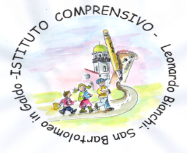 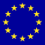 Componente G.L.O.Nome e CognomeDirigente Scolastico o suo delegato………………………………………..Funzione Strumentale………………………………………..Insegnanti di sostegno………………………………………..………………………………………..Insegnanti curriculari ………………………………………..………………………………………..………………………………………..Operatori A.S.L.………………………………………..………………………………………..Equipe riabilitativa e Assistenza educativa:………………………………………..………………………………………..………………………………………..………………………………………..Genitori dell’alunno………………………………………..………………………………………..Figure professionali interne/esterne all’istituzione scolastica